Семинар - практикум «Особые дети - особый подход»В рамках работы краевого Ресурсного консультационного центра  для родителей (координатор Данченко Надежда Владимировна,  руководитель Охрименко Марина Викторовна), в ГКОУ «Специальная (коррекционная) общеобразовательная школа-интернат № 1» 23 ноября 2022 года был проведен дистанционный семинар-практикум «Особые дети – особый подход». https://youtu.be/BkJN8OqV6W4 Цель мероприятия: повышение профессиональной компетенции педагогов в работе с детьми с особыми образовательными потребностями, представление опыта работы педагогов работающих с детьми ТМНР. В мероприятии приняли участие 98 педагогов из 17 специальных (коррекционных) общеобразовательных организаций  Ставропольского края.По итогам семинара - практикума участники получили сертификаты. 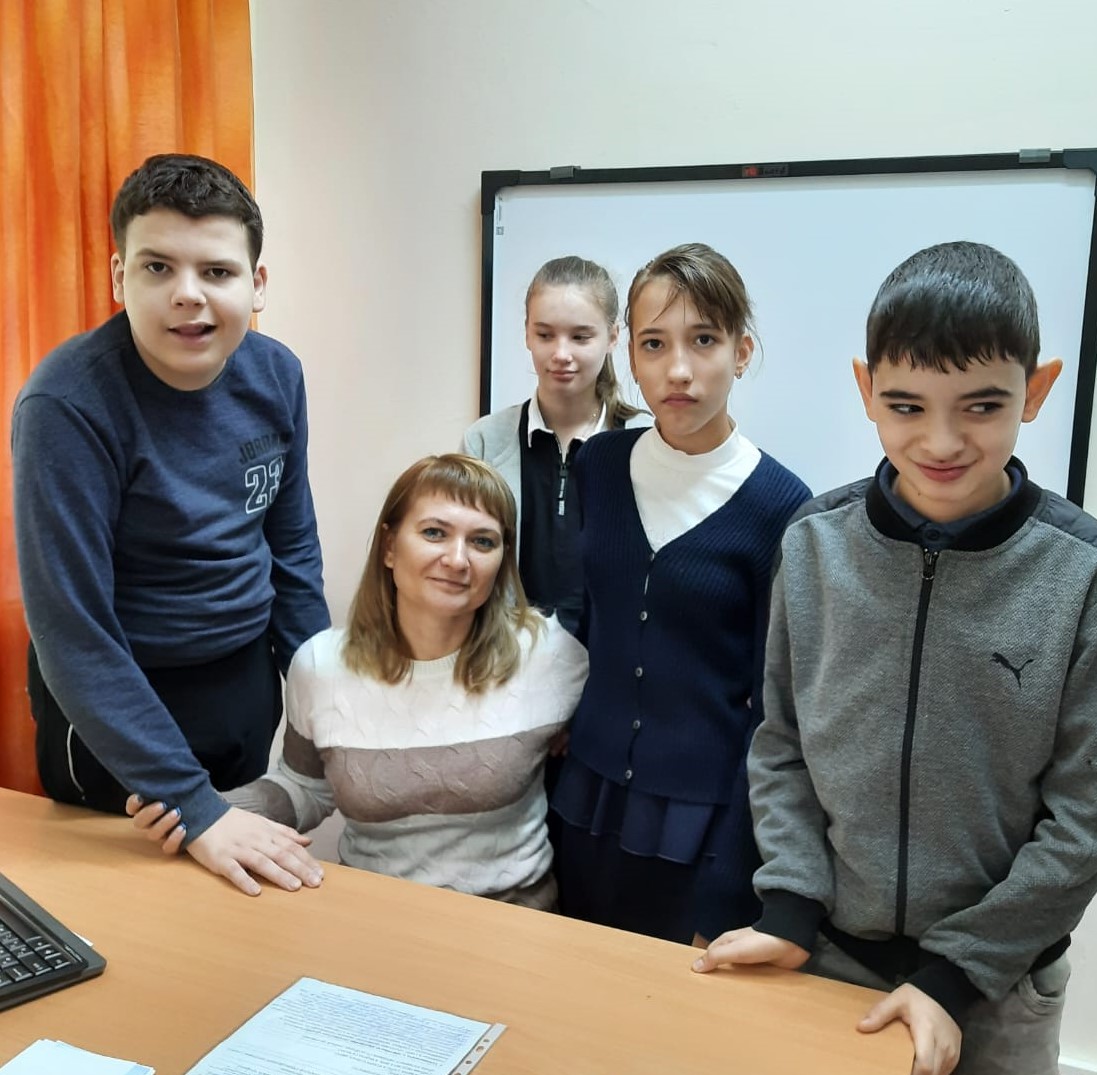 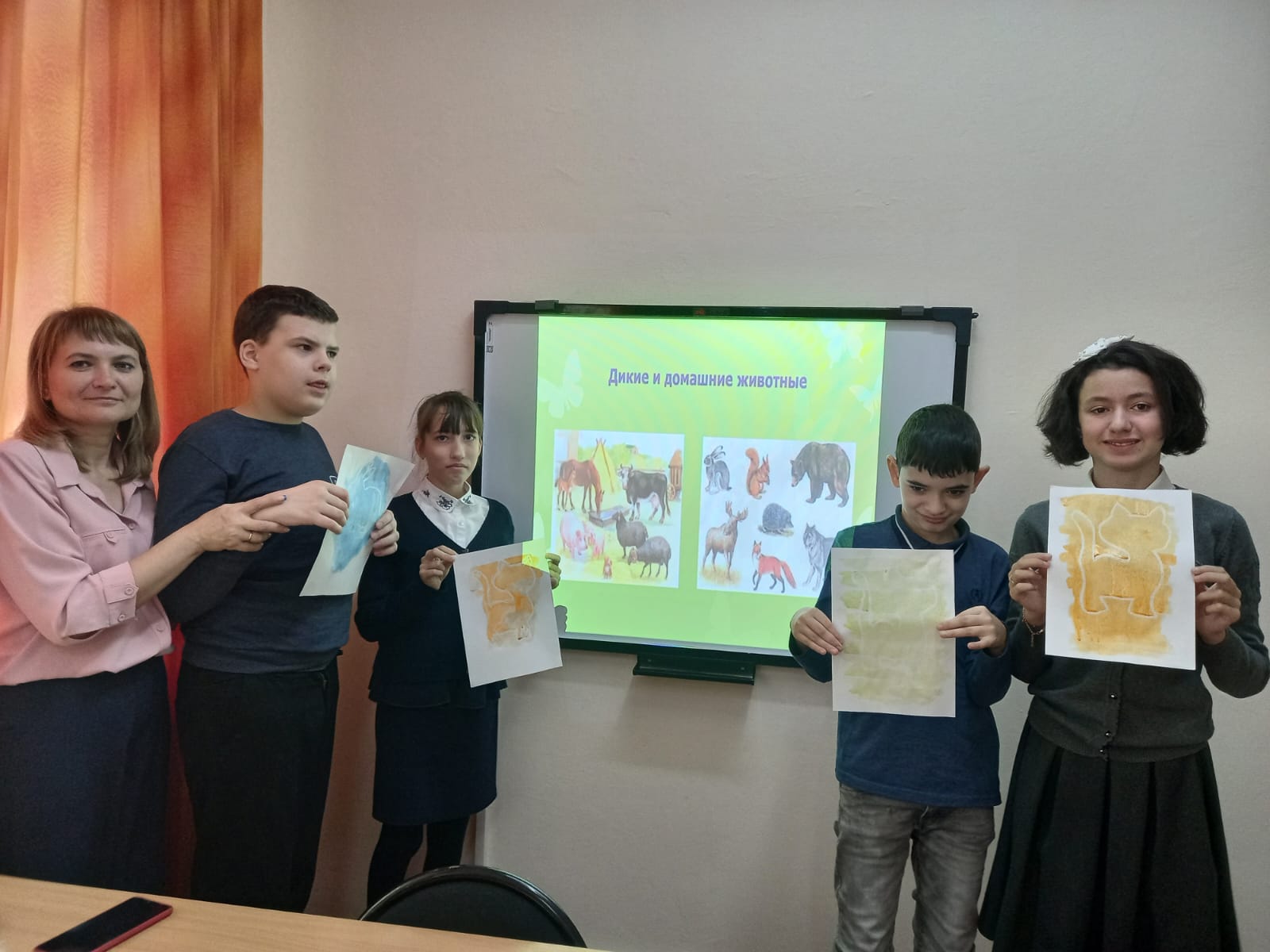 